О проведении Недели нулевого травматизмаВ целях выполнения регионального комплекса мероприятий по реализации в Могилевской области Государственной программы «Рынок труда и содействие занятости на 2021 – 2025 годы, утвержденному решением Могилевского областного Совета депутатов от 25 февраля 2021 г. № 27-13, в период  с 13 по 17 сентября 2021 года на территории Шкловского района проводится мероприятие «Неделя нулевого травматизма».Неделя нулевого травматизма проводится с целью обеспечения безопасности и здоровья работников на рабочих местах, предотвращения случаев производственного травматизма в организациях (недопущения ни одного случая травматизма в организациях в этот период) путем оперативного выявления нарушений норм охраны труда и применения мер по их устранению.Принципами проведения Недели нулевого травматизма являются:приоритет жизни работника и его здоровье;ответственность руководителей и каждого работника за безопасность и соблюдение требований по охране труда;вовлечение работников в обеспечение безопасных условий и охраны труда;оценка и управление рисками на производстве;обучение и информирование работников по вопросам охраны труда.Концепция нулевого травматизма «Vision Zero»«Vision Zero» или «Нулевой травматизм» – это новый подход к организации профилактики, объединяющий три направления – безопасность, гигиену труда и благополучие работников на всех уровнях производства.В целях развития культуры безопасности и гигиены труда, в соответствии с концепцией «Vision Zero», МАСО разработала практический инструмент управления, соблюдение которого может позволить снизить производственный травматизм до минимума.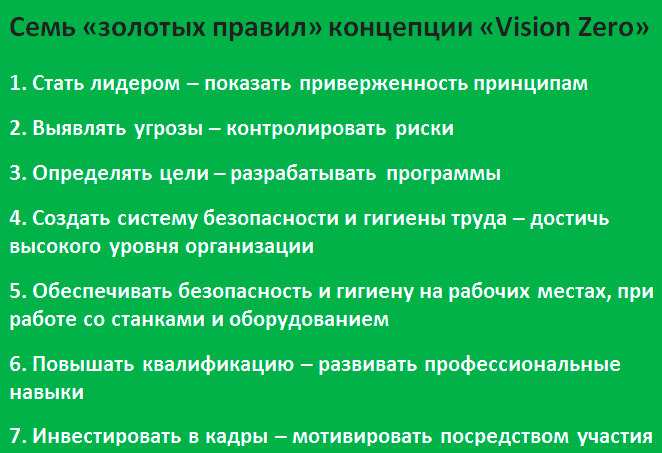 	1. Стать лидером – показать приверженность принципамБудьте лидером – поднимите знамя! Ваше поведение как руководителя имеет решающее значение для успеха или неудачи в развитии охраны труда на вашем предприятии.Каждый работодатель, директор и менеджер несёт ответственность за охрану труда на предприятии. Качество руководства определяет не только практику в области охраны труда, но и собственную привлекательность, успешность и устойчивость. Оно требует открытого взаимодействия и чёткой культуры управления. Качественное руководство характеризуется в том числе предсказуемостью, последовательностью и вниманием к деталям.Директора и менеджеры показывают другим пример для подражания. Они устанавливают правила и сами следуют им. Они обеспечивают понимание этих правил и их выполнение всеми работниками предприятия. Любое нарушение требует немедленной реакции! Оцените ситуацию! Выявление факторов риска должно поощряться. То, как поступают сами менеджеры, с чем они мирятся и на чём настаивают, определяет норму поведения работников.2. Выявлять угрозы – контролировать риски	Оценка рисков является важным инструментом, позволяющим своевременно и систематически выявлять опасность и риски, а также принимать превентивные меры. Дополнительно должны оцениваться аварийные, предаварийные и травмоопасные ситуации.Вы поступаете рационально, анализируя угрозы и риски, чтобы предупредить производственные аварии и сбои, что позволяет вам оценивать потенциальные факторы риска, а также определять и документировать необходимые превентивные меры. Поэтому этим инструментом сегодня пользуются во всём мире.Оценки рисков, осуществляемые должным образом и на систематической основе, являются важной темой практического инструктажа работников предприятия. Анализ аварийных, предаварийных и травмоопасных ситуаций позволяет выявлять вопросы, требующие особого внимания или потенциальных улучшений.3. Определять цели – разрабатывать программыУспех в деле охраны труда требует постановки ясных целей и принятия конкретных практических шагов, что должно быть предусмотрено в отдельной программе.Безопасность и гигиена труда включает множество аспектов. Расставьте приоритеты, установите ясные цели в области охраны труда на предприятии и постарайтесь достичь их в среднесрочной перспективе, например, в рамках трёхлетней программы.Существует несколько вариантов целенаправленного программного подхода: вы ставите целью неуклонное снижение числа производственных аварий, либо вы выделяете вопросы, которым следует уделить основное внимание, например, работе с оборудованием, эксплуатации вилочных погрузчиков и использованию индивидуальных средств защиты или снижению уровня загрязнения рабочей среды пылью. Как только ваши работники поймут, что вас лично беспокоит их безопасность и здоровье и что на предприятии предпринимаются определённые шаги в этом направлении, успех не заставит себя ждать. Вам следует регулярно информировать работников об успешном продвижении к поставленным целям.4. Создать систему безопасности и гигиены труда – достичь высокого уровня организацииСистематическая работа по совершенствованию охраны труда на предприятии – это хорошая идея. Она не требует больших усилий и окупает себя.Имея высокоорганизованную систему охраны труда, любое предприятие работает без сбоев, поскольку уменьшается число неисправностей, простоев и проблем с качеством продукции. Это веский довод в пользу эффективной организации охраны труда – все это окупится!Вам помогут перечни контрольных вопросов. Тем, кто хочет добиться большего, следует создать систему управления охраной труда как основу для постоянного совершенствования. Успешный аудит после её внедрения открывает путь к сертификации и признанию.5. Обеспечивать безопасность и гигиену труда на рабочих местах при работе со станками и оборудованиемБезопасные производственные помещения, оборудование и рабочие места являются обязательными условиями безаварийной работы. Кроме того, должно учитываться влияние производственной среды на здоровье работников.Эффективные стратегии в области охраны труда предусматривают технические, организационные и индивидуальные меры. Меры технического характера имеют первостепенное значение. Поэтому крайне важно обеспечить соответствие станков, помещений, оборудования и рабочих мест требованиям действующих стандартов по охране труда, а также исключить или минимизировать вредное воздействие на здоровье работников.Естественно, не всегда имеется возможность использовать новейшие технологии. В таких случаях необходима модернизация. Уже доказала свою состоятельность практика информирования отдела снабжения о том, что на первом месте должны стоять вопросы безопасности и что безопасное оборудование должно быть частью любого производственного процесса. Необходимо помнить, что большинство несчастных случаев происходит во время экстренного или планового ремонта и технического обслуживания, поскольку проведению этих работ зачастую препятствует конструктивные особенности объекта либо они проводятся без использования средств защиты или с их использованием в неисправном состоянии. Администрация предприятия должна не допускать подобных ситуаций.6. Повышать квалификацию – развивать профессиональные навыкиИнвестируйте в обучение и профессиональную подготовку своих работников и следите за тем, чтобы квалификация каждого из них соответствовала занимаемой должности.После аварии часто задаётся вопрос: «Как это могло случиться?». Технические средства и производственное оборудование работают все быстрее и эффективнее, но в то же время они становятся все сложнее и чаще выходят из строя. Тем более важно систематически привлекать на рабочие места высококвалифицированный и хорошо подготовленный персонал. Руководство компании несёт ответственность за подготовку детальных квалификационных требований для каждой должности на предприятии и за соответствие квалификации каждого работника его обязанностям.Характер рабочих мест непрерывно меняется. Знания устаревают все стремительнее, а профессиональные навыки работников требуют регулярного обновления. Как никогда в прошлом обязательными условиями становятся профессиональная подготовка и непрерывное обучение; при этом исключений не делается и в отношении представителей руководства и администрации предприятия!7. Инвестировать в кадры – мотивировать посредством участияМотивируйте своих работников, привлекая их к решению всех вопросов охраны труда. Эти инвестиции окупаются!Поощрение сотрудников к соблюдению правил техники безопасности является одной из главных обязанностей руководителя. Предприятия, которые заботятся о работниках и активно вовлекают их в процесс охраны труда, получают возможность максимально использовать важный актив – знания, способности и идеи работников.Если с работником советуются, например, когда оцениваются риски или разрабатываются рабочие инструкции, он активнее стремится следовать правилам. Повышению мотивации способствует проведение регулярных интерактивных мероприятий и информационных дней, в ходе которых можно приобрести практический опыт и знания об охране труда. Ничего не стоит похвалить работников за соблюдение правил безопасности, узнать их мнение, поинтересоваться, как они решают сложные производственные задачи, и немедленно отреагировать на неосторожные действия или опасную ситуацию.В то же время это помогает формировать личную позицию работников и мотивирует их к безопасной, вдумчивой и, главное, уверенной работе.Цель заключается в том, чтобы каждый работников заботился о себе, равно как и о своих коллегах. «Один за всех, все за одного»!     Управление по труду, занятости и                                                социальной защите                                                           Шкловского райисполкома